Kath. Kirchengemeinde / diözesane Einrichtung:Kath. Kirchengemeinde / diözesane Einrichtung:Betriebsanweisung
gemäß § 12 BetrSichV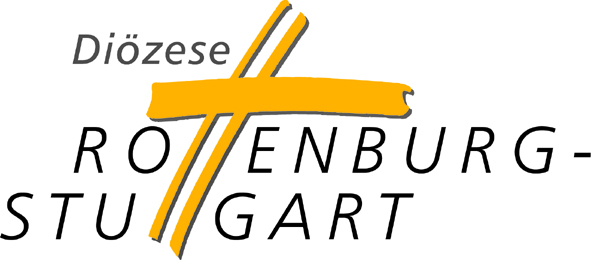 Kath. Kirchengemeinde / diözesane Einrichtung:Kath. Kirchengemeinde / diözesane Einrichtung:Betriebsanweisung
gemäß § 12 BetrSichVKath. Kirchengemeinde / diözesane Einrichtung:Kath. Kirchengemeinde / diözesane Einrichtung:Gebäude/
Standort:………………………………………………..................BEZEICHNUNGBEZEICHNUNGBEZEICHNUNGBEZEICHNUNGBEZEICHNUNGBEZEICHNUNGAllgemeine Betriebsanweisung für Umgang mit elektrischen GerätenAllgemeine Betriebsanweisung für Umgang mit elektrischen GerätenAllgemeine Betriebsanweisung für Umgang mit elektrischen GerätenAllgemeine Betriebsanweisung für Umgang mit elektrischen GerätenAllgemeine Betriebsanweisung für Umgang mit elektrischen GerätenAllgemeine Betriebsanweisung für Umgang mit elektrischen GerätenAllgemeine Betriebsanweisung für Umgang mit elektrischen GerätenAllgemeine Betriebsanweisung für Umgang mit elektrischen GerätenAllgemeine Betriebsanweisung für Umgang mit elektrischen GerätenAllgemeine Betriebsanweisung für Umgang mit elektrischen GerätenAllgemeine Betriebsanweisung für Umgang mit elektrischen GerätenAllgemeine Betriebsanweisung für Umgang mit elektrischen GerätenGEFAHREN FÜR MENSCH UND UMWELTGEFAHREN FÜR MENSCH UND UMWELTGEFAHREN FÜR MENSCH UND UMWELTGEFAHREN FÜR MENSCH UND UMWELTGEFAHREN FÜR MENSCH UND UMWELTGEFAHREN FÜR MENSCH UND UMWELT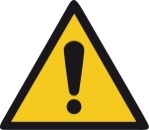 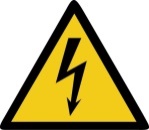 Gefahr eines Stromschlages bei Nutzung eines beschädigten Gerätes oder Anschlusskabels insbesondere bei Berührung mit nassen HändenGefahr eines Stromschlages bei unsachgemäßer BenutzungBrandgefahr bei durchüberlastete oder defekte Geräte oder LeitungenMögliche gesundheitliche Folgen: 
- Verbrennungen 
- Herzrhythmusstörungen 
- Verletzungen durch Stürze z.B. Prellungen, BrücheGefahr eines Stromschlages bei Nutzung eines beschädigten Gerätes oder Anschlusskabels insbesondere bei Berührung mit nassen HändenGefahr eines Stromschlages bei unsachgemäßer BenutzungBrandgefahr bei durchüberlastete oder defekte Geräte oder LeitungenMögliche gesundheitliche Folgen: 
- Verbrennungen 
- Herzrhythmusstörungen 
- Verletzungen durch Stürze z.B. Prellungen, BrücheGefahr eines Stromschlages bei Nutzung eines beschädigten Gerätes oder Anschlusskabels insbesondere bei Berührung mit nassen HändenGefahr eines Stromschlages bei unsachgemäßer BenutzungBrandgefahr bei durchüberlastete oder defekte Geräte oder LeitungenMögliche gesundheitliche Folgen: 
- Verbrennungen 
- Herzrhythmusstörungen 
- Verletzungen durch Stürze z.B. Prellungen, BrücheGefahr eines Stromschlages bei Nutzung eines beschädigten Gerätes oder Anschlusskabels insbesondere bei Berührung mit nassen HändenGefahr eines Stromschlages bei unsachgemäßer BenutzungBrandgefahr bei durchüberlastete oder defekte Geräte oder LeitungenMögliche gesundheitliche Folgen: 
- Verbrennungen 
- Herzrhythmusstörungen 
- Verletzungen durch Stürze z.B. Prellungen, BrücheSCHUTZMASSNAHMEN UND VERHALTENSREGELNSCHUTZMASSNAHMEN UND VERHALTENSREGELNSCHUTZMASSNAHMEN UND VERHALTENSREGELNSCHUTZMASSNAHMEN UND VERHALTENSREGELNSCHUTZMASSNAHMEN UND VERHALTENSREGELNSCHUTZMASSNAHMEN UND VERHALTENSREGELNNur unterwiesene Personen dürfen mit elektrischen Geräten arbeitenBedienungsanleitung des Herstellers einhaltenVor Nutzung Gerät und Kabel auf einwandfreien Zustand prüfenGerät nicht am Anschlusskabel aufhängenAnschlusskabel nicht knicken und beim Verlegen nicht quetschen oder über scharfe Kanten führenStecker nicht am Anschlusskabel aus der Steckdose ziehenVerlängerungskabel und Mehrfachsteckdosen nicht hintereinanderschalten und überlastenGerät erst nach Stillstand ablegenNur unterwiesene Personen dürfen mit elektrischen Geräten arbeitenBedienungsanleitung des Herstellers einhaltenVor Nutzung Gerät und Kabel auf einwandfreien Zustand prüfenGerät nicht am Anschlusskabel aufhängenAnschlusskabel nicht knicken und beim Verlegen nicht quetschen oder über scharfe Kanten führenStecker nicht am Anschlusskabel aus der Steckdose ziehenVerlängerungskabel und Mehrfachsteckdosen nicht hintereinanderschalten und überlastenGerät erst nach Stillstand ablegenNur unterwiesene Personen dürfen mit elektrischen Geräten arbeitenBedienungsanleitung des Herstellers einhaltenVor Nutzung Gerät und Kabel auf einwandfreien Zustand prüfenGerät nicht am Anschlusskabel aufhängenAnschlusskabel nicht knicken und beim Verlegen nicht quetschen oder über scharfe Kanten führenStecker nicht am Anschlusskabel aus der Steckdose ziehenVerlängerungskabel und Mehrfachsteckdosen nicht hintereinanderschalten und überlastenGerät erst nach Stillstand ablegenNur unterwiesene Personen dürfen mit elektrischen Geräten arbeitenBedienungsanleitung des Herstellers einhaltenVor Nutzung Gerät und Kabel auf einwandfreien Zustand prüfenGerät nicht am Anschlusskabel aufhängenAnschlusskabel nicht knicken und beim Verlegen nicht quetschen oder über scharfe Kanten führenStecker nicht am Anschlusskabel aus der Steckdose ziehenVerlängerungskabel und Mehrfachsteckdosen nicht hintereinanderschalten und überlastenGerät erst nach Stillstand ablegenVERHALTEN IM STÖRUNGENVERHALTEN IM STÖRUNGENVERHALTEN IM STÖRUNGENVERHALTEN IM STÖRUNGENVERHALTEN IM STÖRUNGENVERHALTEN IM STÖRUNGENGerät bei Gefahr sofort ausschalten und den Stecker aus der Steckdose ziehenVorgesetzten benachrichtigenGerät bei Gefahr sofort ausschalten und den Stecker aus der Steckdose ziehenVorgesetzten benachrichtigenGerät bei Gefahr sofort ausschalten und den Stecker aus der Steckdose ziehenVorgesetzten benachrichtigen                                              VERHALTEN BEI UNFÄLLEN                                              VERHALTEN BEI UNFÄLLEN                                              VERHALTEN BEI UNFÄLLEN                                              VERHALTEN BEI UNFÄLLEN                                              VERHALTEN BEI UNFÄLLEN                                              VERHALTEN BEI UNFÄLLEN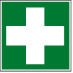 Ruhe bewahren, Ersthelfer heranziehenDurchführung von Sofortmaßnahmen am UnfallortRettungswagen/Arzt rufen!Vorgesetzten benachrichtigen!Standort Verbandkasten………………………………………………….Ersthelfer……………………………………………………………………..Ruhe bewahren, Ersthelfer heranziehenDurchführung von Sofortmaßnahmen am UnfallortRettungswagen/Arzt rufen!Vorgesetzten benachrichtigen!Standort Verbandkasten………………………………………………….Ersthelfer……………………………………………………………………..Ruhe bewahren, Ersthelfer heranziehenDurchführung von Sofortmaßnahmen am UnfallortRettungswagen/Arzt rufen!Vorgesetzten benachrichtigen!Standort Verbandkasten………………………………………………….Ersthelfer……………………………………………………………………..Notruf 112Notruf 112INSTANDHALTUNG und SACHGERECHTE ENTSORGUNGINSTANDHALTUNG und SACHGERECHTE ENTSORGUNGINSTANDHALTUNG und SACHGERECHTE ENTSORGUNGINSTANDHALTUNG und SACHGERECHTE ENTSORGUNGINSTANDHALTUNG und SACHGERECHTE ENTSORGUNGINSTANDHALTUNG und SACHGERECHTE ENTSORGUNGInstandhaltung, Reinigung und Pflege nur unter Beachtung der Herstellerangaben laut BedienungsanleitungGeräte durch Elektrofachkraft regelmäßig prüfen und warten lassen 
(DGUV Vorschrift 3)Beschädigtes Gerät oder Kabel sicher verwahren, reparieren oder rasch entsorgenReparatur nur durch ElektrofachkraftSachgerechte Entsorgung (Rückgabe an Hersteller oder Sammelstelle für 
Elektroschrottrott)Instandhaltung, Reinigung und Pflege nur unter Beachtung der Herstellerangaben laut BedienungsanleitungGeräte durch Elektrofachkraft regelmäßig prüfen und warten lassen 
(DGUV Vorschrift 3)Beschädigtes Gerät oder Kabel sicher verwahren, reparieren oder rasch entsorgenReparatur nur durch ElektrofachkraftSachgerechte Entsorgung (Rückgabe an Hersteller oder Sammelstelle für 
Elektroschrottrott)Instandhaltung, Reinigung und Pflege nur unter Beachtung der Herstellerangaben laut BedienungsanleitungGeräte durch Elektrofachkraft regelmäßig prüfen und warten lassen 
(DGUV Vorschrift 3)Beschädigtes Gerät oder Kabel sicher verwahren, reparieren oder rasch entsorgenReparatur nur durch ElektrofachkraftSachgerechte Entsorgung (Rückgabe an Hersteller oder Sammelstelle für 
Elektroschrottrott)